Publicado en Madrid el 05/10/2020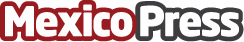 El Grupo Salesland celebra sus 20 años de actividad con un importante Plan de expansión en LatinoaméricaA sus 7 países de actividad, la compañía sumaba Ecuador en el mes de agosto, y cerrará el año operando también en Costa Rica, Panamá, Honduras y El SalvadorDatos de contacto:Alba Fernández917489080Nota de prensa publicada en: https://www.mexicopress.com.mx/el-grupo-salesland-celebra-sus-20-anos-de Categorías: Internacional Franquicias Finanzas Marketing Emprendedores Logística E-Commerce http://www.mexicopress.com.mx